ZPRAVODAJOKRESNÍ PŘEBOR – SKUPINA - B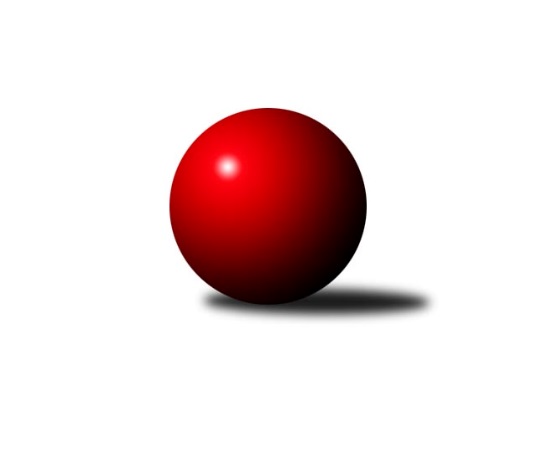 Č.10Ročník 2018/2019	17.11.2018Nejlepšího výkonu v tomto kole: 1725 dosáhlo družstvo: TJ Sokol Duchcov BVýsledky 10. kolaSouhrnný přehled výsledků:TJ Teplice Letná C	- KK Hvězda Trnovany C	4:2	1572:1563	4.0:4.0	13.11.TJ Kovostroj Děčín C	- Sokol Ústí nad Labem B	5:1	1508:1471	5.0:3.0	15.11.Sokol Ústí nad Labem C	- SKK Bohušovice C	6:0	1555:1340	6.0:2.0	16.11.Sokol Roudnice nad Labem	- TJ Lokomotiva Ústí n. L. C	5:1	1637:1532	6.0:2.0	16.11.TJ Sokol Duchcov B	- KO Česká Kamenice B	5:1	1725:1624	5.5:2.5	16.11.ASK Lovosice B	- TJ Union Děčín	4:2	1518:1509	5.5:2.5	17.11.Tabulka družstev:	1.	TJ Sokol Duchcov B	10	8	0	2	46.0 : 14.0 	53.0 : 27.0 	 1599	16	2.	KK Hvězda Trnovany C	9	7	0	2	37.0 : 17.0 	42.0 : 30.0 	 1531	14	3.	ASK Lovosice B	9	6	0	3	34.0 : 20.0 	43.0 : 29.0 	 1547	12	4.	Sokol Roudnice nad Labem	9	6	0	3	32.0 : 22.0 	44.5 : 27.5 	 1556	12	5.	TJ Union Děčín	9	5	1	3	33.0 : 21.0 	41.5 : 30.5 	 1522	11	6.	KO Česká Kamenice B	9	5	0	4	31.0 : 23.0 	45.5 : 26.5 	 1552	10	7.	Sokol Ústí nad Labem C	10	5	0	5	32.0 : 28.0 	43.5 : 36.5 	 1535	10	8.	TJ Teplice Letná C	10	5	0	5	29.0 : 31.0 	41.0 : 39.0 	 1580	10	9.	TJ Lokomotiva Ústí n. L. C	9	4	1	4	27.0 : 27.0 	34.0 : 38.0 	 1516	9	10.	Sokol Ústí nad Labem B	9	4	0	5	21.0 : 33.0 	26.5 : 45.5 	 1480	8	11.	TJ Kovostroj Děčín C	9	2	0	7	16.0 : 38.0 	22.5 : 49.5 	 1465	4	12.	SKK Bohušovice C	9	1	0	8	14.0 : 40.0 	27.0 : 45.0 	 1393	2	13.	TJ Teplice Letná D	9	1	0	8	8.0 : 46.0 	16.0 : 56.0 	 1392	2Podrobné výsledky kola:	 TJ Teplice Letná C	1572	4:2	1563	KK Hvězda Trnovany C	Jana Zvěřinová	 	 211 	 200 		411 	 2:0 	 388 	 	193 	 195		Lenka Bůžková	Jaroslav Filip	 	 184 	 197 		381 	 0:2 	 387 	 	186 	 201		Ondřej Koblih	Jan Brhlík st.	 	 207 	 194 		401 	 1:1 	 414 	 	200 	 214		Jitka Šálková	Martin Soukup	 	 175 	 204 		379 	 1:1 	 374 	 	185 	 189		Milan Novýrozhodčí: Staňková EvaNejlepší výkon utkání: 414 - Jitka Šálková	 TJ Kovostroj Děčín C	1508	5:1	1471	Sokol Ústí nad Labem B	Jiří Houdek	 	 173 	 167 		340 	 0:2 	 365 	 	197 	 168		Josef Růžička	Mirka Bednářová	 	 202 	 191 		393 	 2:0 	 360 	 	174 	 186		Milan Wundrawitz	Miroslav Šimic	 	 196 	 178 		374 	 1:1 	 365 	 	175 	 190		Pavel Mihalík	Čestmír Dvořák	 	 197 	 204 		401 	 2:0 	 381 	 	185 	 196		Jiří Kyralrozhodčí: Marie ČihákováNejlepší výkon utkání: 401 - Čestmír Dvořák	 Sokol Ústí nad Labem C	1555	6:0	1340	SKK Bohušovice C	Karel Zatočil	 	 192 	 185 		377 	 1:1 	 364 	 	177 	 187		Jiří Martínek	Pavel Nováček	 	 191 	 193 		384 	 2:0 	 266 	 	148 	 118		Magdalena Šabatová	Simona Puschová	 	 191 	 175 		366 	 1:1 	 355 	 	164 	 191		Josef Devera ml.	Viktor Kováč	 	 218 	 210 		428 	 2:0 	 355 	 	173 	 182		Petr Grycrozhodčí: Staněk PetrNejlepší výkon utkání: 428 - Viktor Kováč	 Sokol Roudnice nad Labem	1637	5:1	1532	TJ Lokomotiva Ústí n. L. C	Michal Bruthans	 	 206 	 225 		431 	 1:1 	 422 	 	215 	 207		Zdeněk Rauner	Josef Kecher	 	 197 	 213 		410 	 2:0 	 358 	 	173 	 185		Květuše Strachoňová	Alois Haluska	 	 184 	 180 		364 	 1:1 	 386 	 	174 	 212		Alexandr Moróc	Jiří Woš	 	 217 	 215 		432 	 2:0 	 366 	 	171 	 195		Zdenek Ramajzlrozhodčí: Woš JiříNejlepší výkon utkání: 432 - Jiří Woš	 TJ Sokol Duchcov B	1725	5:1	1624	KO Česká Kamenice B	Miroslava Žáková	 	 232 	 249 		481 	 2:0 	 361 	 	168 	 193		Eva Říhová	Josef Otta ml.	 	 203 	 190 		393 	 0:2 	 484 	 	243 	 241		Věra Šimečková	Josef Otta st.	 	 188 	 223 		411 	 1.5:0.5 	 375 	 	188 	 187		Karel Beran	Jiří Müller	 	 209 	 231 		440 	 2:0 	 404 	 	203 	 201		Olga Urbanovározhodčí: Endršt JanNejlepší výkon utkání: 484 - Věra Šimečková	 ASK Lovosice B	1518	4:2	1509	TJ Union Děčín	Petr Zalabák st.	 	 189 	 198 		387 	 2:0 	 363 	 	180 	 183		Václav Pavelka	Pavel Klíž	 	 172 	 204 		376 	 1:1 	 406 	 	232 	 174		Milan Pecha st.	Zdeněk Šimáček	 	 204 	 215 		419 	 1.5:0.5 	 385 	 	204 	 181		Václav Dlouhý	Eva Kuchařová	 	 187 	 149 		336 	 1:1 	 355 	 	184 	 171		Jan Bacorozhodčí: Zalabák PetrNejlepší výkon utkání: 419 - Zdeněk ŠimáčekPořadí jednotlivců:	jméno hráče	družstvo	celkem	plné	dorážka	chyby	poměr kuž.	Maximum	1.	Věra Šimečková 	KO Česká Kamenice B	426.50	297.9	128.6	6.0	4/5	(484)	2.	Jiří Müller 	TJ Sokol Duchcov B	418.57	290.5	128.1	6.0	6/6	(462)	3.	Jana Zvěřinová 	TJ Teplice Letná C	414.60	282.5	132.1	6.6	5/6	(439)	4.	Petr Zalabák  st.	ASK Lovosice B	412.50	279.8	132.8	7.2	5/5	(441)	5.	Martin Soukup 	TJ Teplice Letná C	408.65	287.8	120.9	6.4	4/6	(434)	6.	Michal Bruthans 	Sokol Roudnice nad Labem	408.20	284.8	123.4	6.4	5/5	(437)	7.	Josef Otta  ml.	TJ Sokol Duchcov B	407.87	283.8	124.1	8.0	6/6	(460)	8.	Miroslava Žáková 	TJ Sokol Duchcov B	403.96	282.5	121.5	6.7	6/6	(481)	9.	Jan Brhlík  st.	TJ Teplice Letná C	401.75	283.0	118.8	8.9	5/6	(461)	10.	Jaroslav Filip 	TJ Teplice Letná C	397.33	285.3	112.1	7.9	4/6	(423)	11.	Pavel Nováček 	Sokol Ústí nad Labem C	395.61	285.6	110.0	9.2	4/4	(414)	12.	Milan Nový 	KK Hvězda Trnovany C	394.25	281.4	112.9	8.8	4/5	(417)	13.	Pavlína Kubitová 	KK Hvězda Trnovany C	394.08	279.8	114.3	9.3	4/5	(440)	14.	Zdeněk Rauner 	TJ Lokomotiva Ústí n. L. C	392.70	276.4	116.4	12.1	5/6	(439)	15.	Jiří Woš 	Sokol Roudnice nad Labem	391.96	272.8	119.2	10.0	5/5	(442)	16.	Viktor Kováč 	Sokol Ústí nad Labem C	390.00	275.7	114.3	7.6	4/4	(437)	17.	Zdenek Ramajzl 	TJ Lokomotiva Ústí n. L. C	389.46	285.5	104.0	13.3	6/6	(435)	18.	Václav Dlouhý 	TJ Union Děčín	388.90	278.3	110.6	8.0	5/5	(424)	19.	Josef Kecher 	Sokol Roudnice nad Labem	388.75	278.3	110.5	10.1	4/5	(421)	20.	Milan Wundrawitz 	Sokol Ústí nad Labem B	387.61	274.2	113.4	10.3	6/6	(442)	21.	Milan Pecha  st.	TJ Union Děčín	387.23	273.8	113.4	11.9	5/5	(409)	22.	Čestmír Dvořák 	TJ Kovostroj Děčín C	387.20	273.7	113.5	10.2	5/5	(401)	23.	Jitka Šálková 	KK Hvězda Trnovany C	384.24	275.0	109.3	11.8	5/5	(460)	24.	Eva Staňková 	TJ Teplice Letná C	381.00	279.8	101.3	16.0	4/6	(440)	25.	Lenka Bůžková 	KK Hvězda Trnovany C	380.13	275.1	105.0	8.6	4/5	(401)	26.	Miroslav Šimic 	TJ Kovostroj Děčín C	378.38	274.6	103.8	9.4	4/5	(397)	27.	Josef Otta  st.	TJ Sokol Duchcov B	372.22	258.6	113.6	10.7	6/6	(413)	28.	Miroslav Jiroušek 	TJ Kovostroj Děčín C	371.75	265.9	105.9	9.3	4/5	(404)	29.	Alexandr Moróc 	TJ Lokomotiva Ústí n. L. C	371.20	264.8	106.4	12.0	5/6	(434)	30.	Jiří Kyral 	Sokol Ústí nad Labem B	371.17	267.8	103.4	10.7	4/6	(396)	31.	Simona Puschová 	Sokol Ústí nad Labem C	370.90	269.7	101.3	14.5	4/4	(383)	32.	Pavel Mihalík 	Sokol Ústí nad Labem B	370.58	276.8	93.8	10.7	4/6	(415)	33.	Markéta Matějáková 	TJ Teplice Letná D	369.00	264.0	105.0	16.2	4/6	(398)	34.	Mirka Bednářová 	TJ Kovostroj Děčín C	368.40	266.6	101.8	11.6	5/5	(396)	35.	Václav Pavelka 	TJ Union Děčín	367.83	275.1	92.8	15.3	4/5	(379)	36.	Vladimír Mihalík 	Sokol Ústí nad Labem B	367.50	268.2	99.3	15.4	5/6	(389)	37.	Pavel Klíž 	ASK Lovosice B	367.10	269.0	98.1	13.6	5/5	(391)	38.	Michal Horňák 	TJ Teplice Letná D	359.58	260.4	99.2	15.1	4/6	(383)	39.	Květuše Strachoňová 	TJ Lokomotiva Ústí n. L. C	356.60	265.0	91.6	16.8	5/6	(397)	40.	Josef Růžička 	Sokol Ústí nad Labem B	353.87	259.0	94.9	15.5	5/6	(390)	41.	Alois Haluska 	Sokol Roudnice nad Labem	353.05	259.6	93.5	12.3	4/5	(421)	42.	Petr Gryc 	SKK Bohušovice C	351.70	254.8	96.9	12.9	5/5	(383)	43.	Jan Chvátal 	KO Česká Kamenice B	345.75	251.0	94.8	15.5	4/5	(366)	44.	Jindřich Hruška 	TJ Teplice Letná C	343.88	251.4	92.5	16.3	4/6	(387)	45.	Martin Pokorný 	TJ Teplice Letná D	337.80	245.4	92.4	15.4	5/6	(368)	46.	Jiří Houdek 	TJ Kovostroj Děčín C	329.13	249.1	80.0	22.1	4/5	(376)	47.	Petr Saksun 	TJ Teplice Letná D	327.00	237.3	89.8	16.8	4/6	(361)	48.	Magdalena Šabatová 	SKK Bohušovice C	276.25	209.3	67.0	26.0	4/5	(299)		Markéta Hofmanová 	TJ Sokol Duchcov B	474.00	315.0	159.0	4.0	1/6	(474)		Zdeněk Šimáček 	ASK Lovosice B	450.00	305.4	144.6	7.3	3/5	(507)		Jaroslav Kuneš 	Sokol Ústí nad Labem C	414.60	287.2	127.4	8.1	2/4	(431)		Petr Došek 	Sokol Roudnice nad Labem	406.50	281.0	125.5	6.5	2/5	(436)		Petr Prouza  ml.	SKK Bohušovice C	404.50	292.5	112.0	10.5	1/5	(434)		Marcela Bořutová 	TJ Lokomotiva Ústí n. L. C	400.17	286.3	113.8	9.0	2/6	(424)		Lubomír Holý 	KO Česká Kamenice B	398.07	285.1	113.0	13.8	3/5	(409)		Petr Kumstát 	TJ Union Děčín	396.17	279.7	116.5	6.5	3/5	(416)		Olga Urbanová 	KO Česká Kamenice B	395.83	276.2	119.7	7.7	3/5	(415)		Jitka Sottnerová 	TJ Lokomotiva Ústí n. L. C	395.67	270.5	125.2	8.8	3/6	(440)		Ondřej Koblih 	KK Hvězda Trnovany C	393.50	271.0	122.5	8.5	2/5	(400)		Martin Dítě 	TJ Union Děčín	389.44	274.6	114.9	7.8	3/5	(414)		Petr Kalina 	ASK Lovosice B	386.00	267.0	119.0	7.6	3/5	(411)		Karel Beran 	KO Česká Kamenice B	384.67	283.0	101.7	13.7	3/5	(397)		Eva Říhová 	KO Česká Kamenice B	384.67	265.2	119.5	8.7	2/5	(439)		Jan Klíma 	SKK Bohušovice C	384.50	270.7	113.8	9.2	2/5	(400)		Ivan Čeloud 	SKK Bohušovice C	381.33	276.3	105.0	14.0	3/5	(398)		Jiří Říha 	TJ Teplice Letná D	379.50	274.5	105.0	9.8	2/6	(400)		Libor Hekerle 	KO Česká Kamenice B	374.11	272.2	101.9	13.1	3/5	(414)		Pavel Novák 	SKK Bohušovice C	373.67	275.0	98.7	11.9	3/5	(421)		Jiří Martínek 	SKK Bohušovice C	371.00	272.0	99.0	13.5	2/5	(378)		Barbora Salajková Němečková 	KK Hvězda Trnovany C	370.00	261.0	109.0	9.5	1/5	(372)		Josef Krupka  st.	Sokol Ústí nad Labem B	369.00	271.0	98.0	13.0	1/6	(369)		Eduard Skála 	TJ Teplice Letná D	368.50	270.0	98.5	12.5	2/6	(374)		Karel Zatočil 	Sokol Ústí nad Labem C	365.40	262.4	103.0	11.2	1/4	(379)		Miroslava Zemánková 	KK Hvězda Trnovany C	365.00	270.7	94.3	15.3	3/5	(406)		Vladimír Hroněk 	TJ Teplice Letná D	360.00	274.0	86.0	15.0	1/6	(360)		Josef Devera  ml.	SKK Bohušovice C	355.00	282.0	73.0	19.0	1/5	(355)		Petr Prouza  st.	SKK Bohušovice C	350.50	262.0	88.5	16.0	2/5	(381)		Jana Němečková 	TJ Teplice Letná D	346.17	253.2	93.0	16.2	3/6	(393)		Eva Kuchařová 	ASK Lovosice B	339.89	249.6	90.3	16.0	3/5	(384)		Jan Baco 	TJ Union Děčín	339.50	249.7	89.8	16.0	3/5	(355)		Martin Kubištík  ml.	TJ Teplice Letná C	335.00	259.0	76.0	18.0	1/6	(335)		Sylva Vahalová 	SKK Bohušovice C	332.00	247.3	84.7	18.3	3/5	(340)		Sabina Dudešková 	TJ Teplice Letná D	320.00	250.0	70.0	22.0	3/6	(364)		Tomáš Abert 	TJ Sokol Duchcov B	304.00	239.0	65.0	24.0	1/6	(304)Sportovně technické informace:Starty náhradníků:registrační číslo	jméno a příjmení 	datum startu 	družstvo	číslo startu4059	Michal Bruthans	16.11.2018	Sokol Roudnice nad Labem	9x11898	Jitka Šálková	13.11.2018	KK Hvězda Trnovany C	9x
Hráči dopsaní na soupisku:registrační číslo	jméno a příjmení 	datum startu 	družstvo	10314	Josef Devera ml.	16.11.2018	SKK Bohušovice C	Program dalšího kola:11. kolo20.11.2018	út	17:00	TJ Teplice Letná C - TJ Teplice Letná D	22.11.2018	čt	17:00	TJ Kovostroj Děčín C - KK Hvězda Trnovany C	23.11.2018	pá	17:00	Sokol Roudnice nad Labem - Sokol Ústí nad Labem C	23.11.2018	pá	17:00	Sokol Ústí nad Labem B - TJ Lokomotiva Ústí n. L. C	23.11.2018	pá	17:00	TJ Union Děčín - KO Česká Kamenice B				TJ Sokol Duchcov B - -- volný los --	24.11.2018	so	9:00	ASK Lovosice B - SKK Bohušovice C				-- volný los -- - Sokol Ústí nad Labem C (předehrávka z 12. kola)	Nejlepší šestka kola - absolutněNejlepší šestka kola - absolutněNejlepší šestka kola - absolutněNejlepší šestka kola - absolutněNejlepší šestka kola - dle průměru kuželenNejlepší šestka kola - dle průměru kuželenNejlepší šestka kola - dle průměru kuželenNejlepší šestka kola - dle průměru kuželenNejlepší šestka kola - dle průměru kuželenPočetJménoNázev týmuVýkonPočetJménoNázev týmuPrůměr (%)Výkon2xVěra ŠimečkováČ. Kamenice B4842xVěra ŠimečkováČ. Kamenice B117.834844xMiroslava ŽákováDuchcov B4813xMiroslava ŽákováDuchcov B117.14816xJiří MüllerDuchcov B4402xViktor KováčSok. Ústí C115.294283xJiří WošRoudnice4324xZdeněk ŠimáčekLovosice B111.184192xMichal BruthansRoudnice4313xJiří WošRoudnice109.634322xViktor KováčSok. Ústí C4282xMichal BruthansRoudnice109.38431